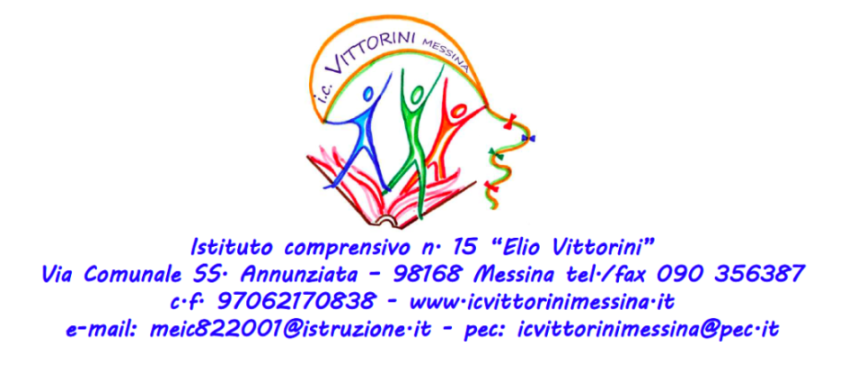 AVVISO ATTIVITA’ IN OCCASIONE   DELLE FESTIVITA’ NATALIZIE In occasione delle feste natalizie questo Istituto, parteciperà alla  raccolta fondi  con vari eventi di beneficenza da devolvere a   TELETHON,  all’Ordine delle Piccole Suore ed alle parrocchie limitrofe:14.12.2018dalle ore 9:30 - Scuola Infanzia  FESTA DEL DOLCEGli alunni sono pertanto invitati a contribuire con :Torte  dolci/biscotti natalizi, preparati a casa  (allegare un foglio  con gli ingredienti usati per i soggetti con intolleranze o allergie alimentari).Dolci confezionati (pandori, panettoni, cioccolatini, biscotti etc.)Bicchieri di plastica di colore rosso o doratoBibite (succhi di frutta, the, acqua, aranciate etc.)Piatti rossi, tovaglioli rossi o dorati e forchettine rosse.I dolci saranno offerti con un contributo volontario non inferiore a €1,00.19.12.2018dalle ore 9:00 - Scuola Infanzia  PRESEPE VIVENTE.La famiglie sono invitate a partecipare.Giovedì 20.12.2018  dalle ore 9:00 - Scuola Infanzia  PRESEPE VIVENTE.ore 10:00 - Scuola Primaria.ore 11:00 - Scuola secondaria di primo grado.FESTA DEL DOLCE A CURA DEI RAPPRESENTANTI DEI GENITORI.Gli alunni sono pertanto invitati a contribuire con :Torte  dolci/biscotti natalizi, preparati a casa.  (allegare un foglio  con gli ingredienti usati per i soggetti con intolleranze o allergie alimentari).Dolci confezionati (pandori, panettoni, cioccolatini, biscotti etc.)Bicchieri di plastica di colore rosso o doratoBibite (succhi di frutta, the, acqua, aranciate etc.)Piatti rossi, tovaglioli rossi o dorati e forchettine rosse.I dolci saranno offerti con un contributo volontario non inferiore a €1,00.Si richiede di consegnare i piatti, tovaglioli, forchette le bibite e entro giorno il 18 dicembre, gli alimenti, dovranno essere consegnati la stessa mattina alle ore 8:00.Scuola Primaria RECITAL NATALIZIO esibizione del progetto DM8 a cura dell’ins. Bernava ore 11:00 – classe IVA; ore 11:30 - classe VA; ore 12:00 - classe VB; ore 12:30 - classe IIIB;ore 16:30 - Scuola Primaria locali AUDITORIUMCORO “Semplicemente Musica” diretto dalle insegnanti  Milazzo e Calcagno.La famiglie sono invitate a partecipare.Venerdì 21.12.2018  Scuola Primaria RECITAL NATALIZIO con canti, poesie a cura delle insegnanti di classe.ore    9:00 IB, IIB (Auditorium); ore    9:30 esibizione del progetto DM8  classi IIIC (Aula) a cura dell’ins. Bernava.;ore 10:00 IA, IIA, IIIA (Auditorium); IC (Aula); IIC (Aula);ore 10:30 esibizione del progetto DM8 classe IVB (Aula) a cura dell’ins. Bernava.La famiglie sono invitate a partecipare.ore 12:00 Classi V Primaria e secondaria di primo grado.TOMBOLATAOgni alunno dovrà portare per l’acquisto di una cartella (si possono acquistare più cartelle) l’importo di 0,50 cent. entro mercoledì 12 dicembre affinché si possa provvedere per tempo all’acquisto dei premi che saranno sorteggiati durante la tombolata.A seguire, scambio di auguri.